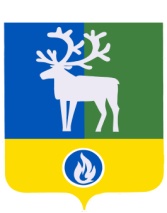 СЕЛЬСКОЕ ПОСЕЛЕНИЕ ПОЛНОВАТБЕЛОЯРСКИЙ РАЙОНХАНТЫ-МАНСИЙСКИЙ АВТОНОМНЫЙ ОКРУГ – ЮГРАпроектАДМИНИСТРАЦИЯ СЕЛЬСКОГО ПОСЕЛЕНИЯ ПОЛНОВАТПОСТАНОВЛЕНИЕот _________ 2016 года                                                                                                   № __О внесении изменений в постановление  администрации сельского поселения Полноват от 22 декабря 2014 года № 154В целях приведения нормативного правового акта сельского поселения Полноват в соответствие с законодательством Российской Федерациип о с т а н о в л я ю:1. Внести в постановление администрации сельского поселения Полноват                       от 22 декабря 2014 года № 154 «О порядке формирования, утверждения и ведения планов закупок товаров, работ, услуг для обеспечения муниципальных нужд сельского поселения Полноват» следующие изменения: 1) пункт 3 изложить в следующей редакции: «3. Настоящее постановление вступает в силу после его официального опубликования, но не ранее 1 января 2016 года.»;2) пункт 4 изложить в следующей редакции:«4. Контроль за выполнением постановления возложить на заместителя  главы сельского поселения Полноват, заведующего сектором муниципального хозяйства администрации сельского поселения Полноват, Уразова Е.У.»3) приложение «Порядок формирования, утверждения и ведения планов закупок товаров, работ, услуг для обеспечения муниципальных нужд сельского поселения Полноват» к постановлению администрации сельского поселения Полноват от 22 декабря 2014 года № 154 «О порядке формирования, утверждения и ведения планов закупок товаров, работ, услуг для обеспечения муниципальных нужд сельского поселения Полноват» изложить в редакции согласно приложению к настоящему постановлению.2. Опубликовать настоящее постановление в газете «Белоярские вести».3. Настоящее постановление вступает в силу после его официального опубликования и распространяется на правоотношения, возникшие с 1 января 2016 года..4. Контроль за выполнением постановления возложить на заместителя главы муниципального образования, заведующего сектором муниципального хозяйства администрации сельского поселения Полноват Уразова Е.У.Глава сельского поселения Полноват                  	                                                  Л.А. Макеева Приложение к постановлению администрации сельского поселения Полноватот ___________2016 года № __Приложение  к постановлению  администрации сельского поселения Полноватот 22 декабря 2014 года  № 154  П О Р Я Д О К формирования, утверждения и ведения планов закупок товаров, работ, услуг для обеспечения муниципальных нужд сельского поселения Полноват (далее – Порядок)Раздел 1. Общие положения1. Настоящий Порядок устанавливает последовательность действий, сроки и порядок взаимодействия органов местного самоуправления, главных распорядителей средств бюджета сельского поселения Полноват (далее – главные распорядители), юридических лиц, ответственных за формирование, утверждение и ведение планов закупок товаров, работ, услуг для обеспечения муниципальных нужд сельского поселения Полноват (далее – план закупок).2. Основные понятия, используемые в настоящем Порядке, применяются в том же значении, что и в Федеральном законе от 05 апреля 2013 года № 44-ФЗ «О контрактной системе в сфере закупок товаров, работ, услуг для обеспечения государственных и муниципальных нужд» (далее – Федеральный закон № 44-ФЗ).3. Действие настоящего Порядка распространяется на лиц, перечисленных в пункте 1 раздела 2 настоящего Порядка. 4. Настоящий Порядок разработан в соответствии с требованиями, установленными постановлением Правительства РФ от 21 ноября 2013 года № 1043 «О требованиях к формированию, утверждению и ведению планов закупок товаров, работ, услуг для обеспечения нужд субъекта Российской Федерации и муниципальных нужд, а также требованиях к форме планов закупок товаров, работ, услуг».5. Настоящий Порядок применяется лицами, указанными в пункте 1 раздела 2, начиная с  01 января 2016 года. Раздел 2. Формирование, утверждение и ведение планов закупок1. Планы закупок  утверждаются в течение 10 рабочих дней:а) муниципальными заказчиками, действующими от имени муниципального образования сельское поселение Полноват (далее - муниципальные заказчики), после доведения до соответствующего муниципального заказчика объема прав в денежном выражении на принятие и (или) исполнение обязательств в соответствии с бюджетным законодательством Российской Федерации;б) бюджетными и казенными учреждениями, созданными муниципальным образованием сельское поселение Полноват, за исключением закупок, осуществляемых в соответствии с частями 2 и 6 статьи 15 Федерального закона № 44-ФЗ, после утверждения планов финансово-хозяйственной деятельности;2. План закупок разрабатывается на очередной финансовый год и плановый период (очередной финансовый год) в соответствии с требованиями и по форме, установленными Правительством РФ, с учетом следующих положений:а) муниципальные заказчики в сроки, установленные главными распорядителями, но не позднее 1 августа:- формируют планы закупок, исходя из целей осуществления закупок, определенных с учетом положений статьи 13 Федерального закона № 44-ФЗ, и представляют их не позднее 1 августа - главным распорядителям для формирования на их основании в соответствии с бюджетным законодательством Российской Федерации обоснований бюджетных ассигнований на осуществление закупок;- корректируют при необходимости по согласованию с главными распорядителями планы закупок в процессе составления проекта решения о бюджете;- при необходимости уточняют сформированные планы закупок, после их уточнения и доведения до муниципального заказчика объема прав в денежном выражении на принятие и (или) исполнение обязательств в соответствии с бюджетным законодательством Российской Федерации утверждают сформированные планы закупок и уведомляют об этом главного распорядителя;б) учреждения, указанные в подпункте «б» пункта 1 раздела 2 настоящего Порядка в сроки, установленные органами, осуществляющими функции и полномочия их учредителя, но не позднее 1 июля текущего года:- формируют планы закупок при планировании в соответствии с законодательством Российской Федерации их финансово-хозяйственной деятельности и представляют их не позднее 1 августа текущего года органам, осуществляющим функции и полномочия их учредителя, для учета при формировании обоснований бюджетных ассигнований в соответствии с бюджетным законодательством Российской Федерации;- корректируют при необходимости по согласованию с органами, осуществляющими функции и полномочия их учредителя, планы закупок в процессе составления проектов планов их финансово-хозяйственной деятельности и представления в соответствии с бюджетным законодательством Российской Федерации обоснований бюджетных ассигнований;- при необходимости уточняют планы закупок, после их уточнения и утверждения планов финансово-хозяйственной деятельности утверждают сформированные планы закупок и уведомляют об этом орган, осуществляющий функции и полномочия их учредителя;3. Главные распорядители проверяют предоставленные планы закупок и собственный план закупок на предмет их соответствия действующему законодательству Российской Федерации, а также осуществляет оценку обоснованности закупок. 4. В случае выявления несоответствий действующему законодательству, муниципальным правовым актам или выявления фактов включения в план необоснованных закупок главные распорядители возвращают план закупок лицам, указанным в пункте 1 раздела 2 настоящего Порядка, на доработку или устанавливают запрет на осуществление отдельной закупки (отдельных закупок).5. Лица, указанные в пункте 1 раздела 2 настоящего Порядка, обязаны устранить замечания и повторно представить главному распорядителю план закупок на согласование в срок не позднее 5 рабочих дней со дня получения таких замечаний.6. Лица, указанные в пункте 1 раздела 2 настоящего Порядка размещают утвержденный план закупок в единой информационной системе, а до ввода ее в эксплуатацию - на официальном сайте Российской Федерации в информационно-телекоммуникационной сети «Интернет» для размещения информации о размещении заказов на поставки товаров, выполнение работ, оказание услуг (www.zakupki.gov.ru) (далее – официальный сайт) в течение трех рабочих дней со дня утверждения или изменения такого плана, за исключением сведений, составляющих государственную тайну.Раздел 3. Изменение планов закупок 1. Основаниями для внесения изменений в утвержденные планы закупок в случаях необходимости являются:а) приведение планов закупок в соответствие с утвержденными изменениями целей осуществления закупок, определенных с учетом положений статьи 13 Федерального закона № 44-ФЗ и установленных в соответствии со статьей 19 Федерального закона № 44-ФЗ требований к закупаемым товарам, работам, услугам (в том числе предельной цены товаров, работ, услуг) и (или) нормативных затрат на обеспечение функций муниципальных органов;б) приведение планов закупок в соответствие с муниципальными правовыми актами о внесении изменений в муниципальные правовые акты о местных бюджетах на текущий финансовый год (текущий финансовый год и плановый период);в) реализация федеральных законов, решений, поручений, указаний Президента Российской Федерации, решений, поручений Правительства Российской Федерации, законов субъектов Российской Федерации, решений, поручений высших исполнительных органов государственной власти субъектов Российской Федерации, муниципальных правовых актов, которые приняты после утверждения планов закупок и не приводят к изменению объема бюджетных ассигнований, утвержденных законом (решением) о бюджете;г) реализация решения, принятого муниципальным заказчиком  по итогам обязательного общественного обсуждения закупки;д) использование в соответствии с законодательством Российской Федерации экономии, полученной при осуществлении закупки;е) возникновения обстоятельств, предвидеть которые на дату утверждения плана закупок было невозможно.ж) выдача предписания органами контроля, определенными статьей 99 Федерального закона № 44-ФЗ, в том числе об аннулировании процедуры определения поставщиков (подрядчиков, исполнителей);Раздел 4. Заключительные положения1. В план закупок включается информация о закупках, извещение об осуществлении которых планируется разместить либо приглашение принять участие в определении поставщика (подрядчика, исполнителя) которых планируется направить в установленных Федеральным законом № 44-ФЗ случаях в очередном финансовом году и (или) плановом периоде, а также информация о закупках у единственного поставщика (подрядчика, исполнителя), контракты с которым планируются к заключению в течение указанного периода.___________________